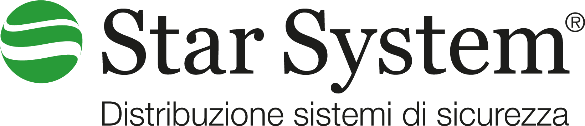 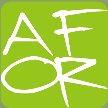 CORSO QUALIFICHEMANUTENTORE IMPIANTI DI RILEVAZIONE ED ALLARMEINCENDIO (IRAI)MANUTENTORE IMPIANTI DI DIFFUSIONE SONORA DEGLIALLARMI CON ALTOPARLANTI (EVAC) - 40 ore TUTTI I CAMPI SONO OBBLIGATORIDATI FATTURAZIONE					       CODICE FATTURAZIONE(SDI) P. IVA__________________________________________________________C.F.____________________________________________________RAGIONE SOCIALE / COGNOME E NOME_____________________________________________________________________________________SEDE LEGALE O RESIDENZA INDIRIZZO_____________________________________________________________________________________CAP ___________ CITTÀ ________________________________________________ PROV._____________TEL.___________________________E-MAIL _________________________________________________ EMAIL PEC ____________________________________________________DATI PARTECIPANTECOGNOME___________________________________________NOME_____________________________________________________________DATA DI NASCITA__________________ LUOGO DI NASCITA_____________________________________________PROV___________________RESIDENZA (CITTÀ, CAP, VIA) _____________________________________________________________________________________________C.F._______________________________CELLULARE_____________________E-MAIL _______________________________________________TITOLO DI STUDIO_____________________________RUOLO RICOPERTO NELL’AZIENDA ________________________________________DATA INIZIO CORSO   __ __ /__ __ /__ __   PROVINCIA_____________ NOTE ____________________________________________________L’azienda sopra indicata iscrive il partecipante al “CORSO IRAI + EVAC” organizzato da AFOR S.a.s. e prende atto delle seguenti condizioni:La quota da corrispondere per l'iscrizione al CORSO è pari a:  Euro 1700,00 (MILLESETTECENTO/00) + IVA per 1 iscrittoEuro 1550,00 (MILLECINQUECENTOCINQUANTA/00) + IVA 2° al 4° iscrittoEuro 1450,00 (MILLEQUATTROCENTOCINQUANTA/00) + IVA dal 5° iscrittoIl pagamento può essere effettuato tramite bonifico bancario a favore di:	AFOR S.a.s. - Banca Credito Valtellinese Fil. di Como - CIN S - ABI 05216 - CAB 10901 -c/c 0000 0005 6021 - cod. IBAN IT85 S052 1610 9010 0000 0056021; ACCONTO di 300,00 €  + IVA all’atto dell’iscrizioneInviare copia del bonifico e dellapresente scheda di iscrizione tramite e-mail info@afor.mi.itNel caso di mancata partecipazione al Corso, l’importo versato a titolo di iscrizione verrà definitivamente incamerato da AFOR S.a.s quale penale ex art. 1382 cod. civ. e che tale quota non è rimborsabile a seguito di ritiro dopo l’inizio del corso;Per cause di forza maggiore potranno essere variati sede, date e docenti dell’iniziativa;AFOR S.a.s., a proprio insindacabile giudizio, si riserva la facoltà di annullare le iniziative in calendario qualora non si raggiungesse il numero minimo previsto di partecipanti. Le quote eventualmente versate verranno restituite senza interessi o potranno essere utilizzate per partecipare ad altre iniziative;Tempi e modalità di recesso: è possibile richiedere la restituzione della quota di iscrizione versata se il recesso avviene entro 15 giorni solari precedenti l’inizio del corso. Dopo tale termine, se il partecipante non ha dato disdetta entro i termini previsti, l’intero importo dovuto sarà comunque fatturato senza possibilità di rimborso. La disdetta dovrà essere comunicata tramite fax o e-mail e sarà valida dopo nostra dichiarazione di ricezione. I nominativi dei partecipanti possono essere sostituiti in qualunque momento antecedente l’inizio del corso;Per qualsiasi controversia inerente l’interpretazione, l’esecuzione o la risoluzione del presente contratto sarà competente, in via esclusiva, il Foro di Milano.Ai sensi degli artt. 1341 e segg. si approva specificatamente l’art. 3 (penale), art. 5 (facoltà di AFOR S.a.s.), art. 6 (facoltà di recesso), l’art. 7 (foro competente).Timbro e firma del legale rappresentante				Luogo e data__________________________________________			________________________________________________CONSENSO al trattamento dei dati personali ai sensi dell’art. 13 REG. UE 679/2016 - Autorizzo AFOR s.a.s. ad utilizzare i miei dati personali al solo scopo dello svolgimento del corso ed agli eventuali aggiornamenti dello stesso o ai corsi di livello superiore. L’autorizzazione si intende estesa anche agli uffici esterni al centro ma ad esso collegati per l’espletamento delle pratiche burocratiche, amministrative, fiscali e ai fini dell’organizzazione e del coordinamento dei corsi stessi.Timbro e firma del legale rappresentante				Luogo e data__________________________________________			_______________________________________________SPAZIO RISERVATO ALLA SEGRETERIA DIDATTICA[ SCHEDA ISCRIZIONE pervenuta in data __ __ / __ __ / __ __ - N.° progressivo di ricezione __ __  - REV. 1003 ]